Председателю Союза организаций профсоюзов в Республике КарелияКосенкову И.В.	^(для доведения до сведения остальных заявителей)ПРОКУРАТУРА РОССИЙСКОЙ ФЕДЕРАЦИИПРОКУРАТУРА РЕСПУБЛИКИ КАРЕЛИЯ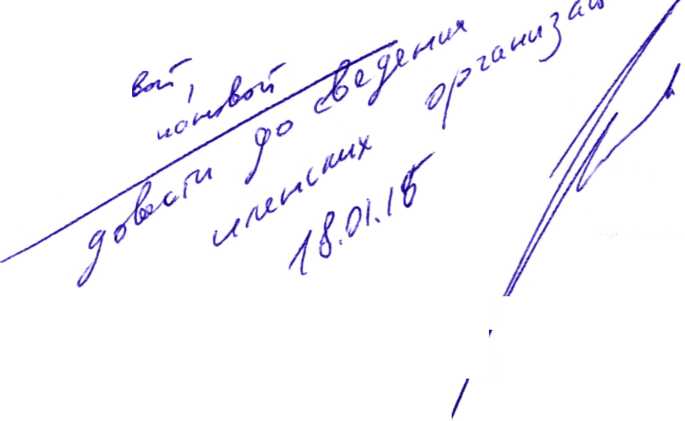 ул. Германа Титова, д. 4 г. Петрозаводск, 185910 тел. (8142) 71-78-00; факс (8142) 71-78-10 E-mail: zakon@sampo.ruИ   01.7016     №7-R11-901SНа№ ГПрокуратурой республики рассмотрено обращение Союза /организаций профсоюзов в Республике Карелия по вопросу выплаты заработной платы работникам бюджетной сферы за декабрь 2015 года.Законом Республики Карелия от 17.12.2015 № 1964-ЗРК «О внесении изменений в Закон Республики Карелия «О бюджете Республики Карелия на 2015 год и на плановый период 2016 и 2017 годов» органам исполнительной власти субъекта и муниципальным образованиям предусмотрены дополнительные бюджетные ассигнования, в том числе на финансовое обеспечение расходов, связанных с выплатой заработной платы работникам подведомственных учреждений за декабрь 2015 года.Предусмотренные бюджетные ассигнования в размере 226 247,7 тыс. руб., в том числе субвенции местным бюджетам в сумме 92 ООО тыс. руб. позволили обеспечить выплату заработной платы за вторую половину декабря 2015 года работникам государственных учреждений Республики Карелия и муниципальных учреждений, финансовое обеспечение которых осуществляется за счет субвенций из бюджета Республики Карелия.Министерством финансов Республики Карелия до главных распорядителей средств бюджета доведены соответствующие объемы лимитов бюджетных ассигнований и необходимые предельные объемы финансирования, которыми, в свою очередь, дополнительные бюджетные средства доведены до подведомственных учреждений.По имеющейся информации заработная плата за декабрь 2015 года работникам бюджетной сферы выплачена.С учетом изложенного, оснований для принятия мер прокурорского реагирования не установлено.Принятое решение может быть обжаловано вышестоящему прокурору или всуд.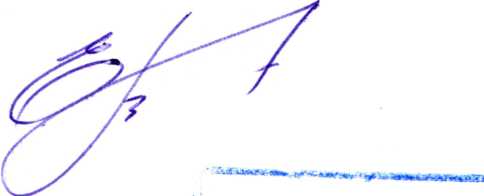 Начальник отдела по надзору за исполнением федерального законодательства103050м205118Прокуратура Республики Карелия №Исх ЮЛ-84-2016/447кг». 227llti_i!ra /*.*•«.